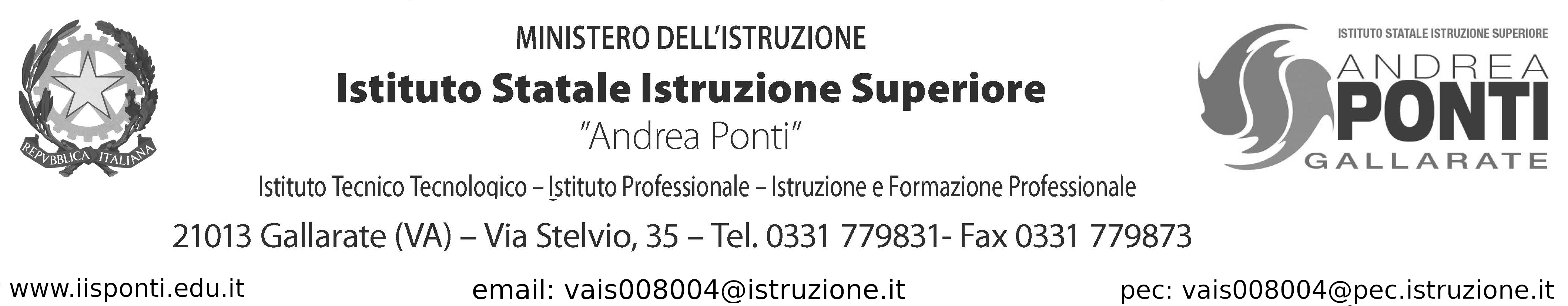 ANNO SCOLASTICO 2021-2022CONSIGLI DI CLASSE MARZO 2022ALUNNI BES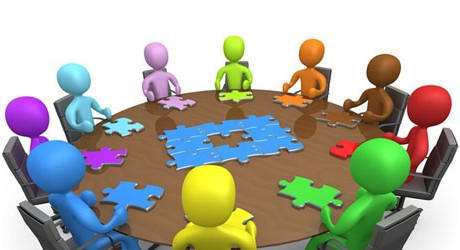 RACCOLTA PRIME INDICAZIONI OPERATIVEINDICE DEGLI ARGOMENTIALUNNI CON DSA – BES(L.170/10 – DM 27/12/2012)ALUNNI CON DSA-BES CLASSI: 1°- 2°- 3°- 4° IT e IP – 1°- 2° IEFP ........................................................................................................................PAG.2ESAME DI STATO ALUNNI DSA-BES  CLASSI 5° IT e IP  …………………………………………………………………………………….…. PAG.3ALUNNI CON SOSTEGNO(L.104/92)ESAME DI STATO ALUNNI CON SOSTEGNO CLASSI 5° IT e IP PER DIPLOMA……………………........................................................PAG.4ESAME DI STATO ALUNNI CON SOSTEGNO CLASSI 5° IT e IP PERCORSO DIFFERENZIATO………………….…………..….........PAG.5 RUBRICA DELLE COMPETENZE DA CERTIFICARE ……………………………………………………………………………...……………..PAG.6LE CERTIFICAZIONI PER ALUNNI CON SOSTEGNO ………………………………………………………………………………...………….PAG.9MODELLO DI ATTESTATO DI CREDITO FORMATIVO………………………………………….…………………………………………...….PAG.10PIANO FORMATIVO CLASSI  IeFP…………………………………………………………………………………………………………….……PAG.16ESAME QUALIFICA/DIPLOMA IEFP DSA PER TITOLO LEGALE…………………………………….……………………………..………....PAG.21ESAME QUALIFICA/DIPLOMA IEFP SOSTEGNO PER TITOLO LEGALE…………………………………………………………..………....PAG.22ESAME IEFP 3°-4° ANNO PERCORSO DIFFERENZIATO(NO TITOLO)………………………………………...………………………………PAG.23RUBRICA DELLE COMPETENZE DA CERTIFICARE ……………………………………………………………………………….……..……..PAG.24ALUNNI CON DSA-BESPER LE CLASSI 1°- 2°- 3°- 4°- 5° IT E IP – 1° 2° 3° 4° IEFPDICITURE PROPOSTE, DA ADATTARE E  UTILIZZARE PER IL PUNTO  3  ALL’ODG RIFERITO ALLA  CONFERMA-REVISIONE PDP(per dsa-Bes)1) In caso di conferma del pdp (punto 3 all’o.d.g.): Per quanto riguarda lo studente________________ilc.d.c.,valutati gli elementi emersi nel corso dell’anno scolastico, sulla base delle indicazioni e delle  valutazioni espresse dai singoli docenti disciplinari, conferma il piano didattico personalizzato(PDP)  a suo tempo predisposto, condiviso con lo studente e la famiglia,  ritenendo quanto precedentemente progettato rispondente alle caratteristiche ed ai bisogni dello studente.2) In caso di modifica del pdp (punto 3 all’o.d.g.): Per quanto riguarda lo studente________________ilc.d.c.,valutati gli elementi emersi nel corso dell’anno scolastico, sulla base delle indicazioni e delle  valutazioni espresse dai singoli docenti disciplinari, sentito il parere dei docenti di sostegno assegnati alla classe, delibera la modifica del  piano didattico personalizzato(PDP) a suo tempo predisposto, condiviso con lo studente e la famiglia,  per meglio adattarlo alla situazione dello studente.Tale modifica prevede: (indicare le variazioni)………………………………………………………….Le modifiche apportate, riportate ad integrazione/sostituzione, nel documento precedentemente compilato saranno condivise con lo studente e con la famiglia. SOLO PER LE CLASSI :  5 IT – 5 IP ESAME DI STATO  ALUNNI CON DSA/BES - PROGRAMMAZIONE DI CLASSEPer ogni alunno, dopo aver verbalizzato eventuali modifiche o conferme del P.D.P.Punto 4 all’0.d.g.Verbalizzare per ogni alunno DSA e BES( per i BES solo strumenti compensativi) quanto segue:Per lo studente (Cognome e Nome) per il quale è stato predisposto e si sta applicando un P.D.P. in occasione dei prossimi esami di Stato il c.d.c. concorda, come previsto dalla normativa e coerentemente con quanto realizzato nel corso dell’anno scolastico, le seguenti indicazioni/richieste da presentare alla commissione riguardo le prove d’esame:PRIMA PROVA:                                                  Misure compensative adottate e richieste: _____________________________________________    Strumenti dispensativi utilizzati e richiesti: ____________________________________________SECONDA PROVA:                                                  Misure compensative adottate e richieste: _____________________________________________    Strumenti dispensativi utilizzati e richiesti: ____________________________________________COLLOQUIO:                                                  Misure compensative adottate e richieste: _____________________________________________    Strumenti dispensativi utilizzati e richiesti: ____________________________________________In occasione della redazione del documento del 15 Maggio, il c.d.c., tramite il coordinatore, predisporrà ed allegherà al fascicolo personale dell’alunno:Il Piano Didattico Personalizzato; Eventualmente, le prove di simulazione e/o quelle significative svolte dallo studente durante l’anno;Una relazione con lo stralcio del presente verbale contenente le richieste con le modalità per lo svolgimento dell’esame di Stato. CONSIGLI DI CLASSE MARZO 2022ALUNNI CON SOSTEGNOSOLO PER LE CLASSI :  5 IT – 5 IP ESAME DIPLOMA  ALUNNI CON DISABILITA’PROGRAMMAZIONE DI CLASSE PER DIPLOMAC.d.C. Marzo 2022 – Punto 4 all’od.g. Per lo studente (Cognome e Nome) per il quale è stato predisposto e si sta applicando un Piano educativo individualizzato caratterizzato dallo svolgimento di una programmazione conforme ai programmi ministeriali con l’adozione di  un sistema di valutazione di tipo ordinario, lo stesso adottato per la classe, finalizzato all’acquisizione del titolo di studio legale (diploma),  in occasione dei prossimi esami di Stato, il c.d.c. concorda, per lo svolgimento delle prove, come previsto dalla normativa e coerentemente con quanto realizzato nel corso dell’anno scolastico,  l’adozione di modalità valutative che consentano all’alunno di dimostrare effettivamente il livello di apprendimento raggiunto, mediante l’applicazione di misure che determinino le condizioni ottimali per l’espletamento della prestazione da valutare.In occasione della redazione del documento del 15 Maggio, il c.d.c., in collaborazione con gli insegnanti di sostegno assegnati alla classe, predisporrà ed allegherà al fascicolo personale dell’alunno:Il Profilo dinamico funzionale (ultimo) e/o Piano educativo individualizzato (anno in corso)Relazione finale dell’alunnoEventuale richiesta di assistenza durante lo svolgimento delle proveEventuale richiesta di prove equipollentiSOLO PER LE CLASSI :  5 IT – 5 IPESAME DI STATO  ALUNNI CON DISABILITA’PROGRAMMAZIONE DIFFERENZIATA PER ATTESTATO DI CREDITO FORMATIVOPunto 4 all’o.d.g. Per lo studente (Cognome e Nome) per il quale è stato predisposto e si sta applicando un P.E.I. che prevede un sistema di valutazione differenziato, finalizzato all’acquisizione dell’attestato di crediti formativi(art.13 del D.P.R. n. 323/1998.), in occasione dei prossimi esami di Stato il c.d.c. concorda le seguenti indicazioni da presentare alla commissione riguardo le prove d’esame:PRIMA PROVA: ___________________________________________________________________________________________________________________________________________________SECONDA  PROVA: _______________________________________________________________________________________________________________________________________________COLOQUIO:___________________________________________________________________________________________________________________________________________________Il c.d.c., con la collaborazione dell’\degli insegnante\i di sostegno definisce i contenuti delle prove da svolgere e le modalità di svolgimento del colloquio: ______________________________________________________________________________________________________________________________________________________________________________________________________________________________________________________ Infine, per quanto riguarda la certificazione delle competenze i\il docenti\e di sostegno distribuiranno a ciascun docente di classe un modello di rubrica  su cui indicare le competenze ritenute acquisite dallo studente e fornisce indicazioni per la sua compilazione.Tutti i documenti (prove con  griglie di valutazione – rubrica delle competenze) saranno riconsegnati al\alla prof.\prof.ssa ______________________ entro il 15 Maggio p.v. per i successivi adempimenti.In occasione della redazione del documento del 15 Maggio, il c.d.c., tramite il coordinatore, predisporrà ed allegherà al  fascicolo personale dell’alunno:Il Profilo dinamico funzionale (ultimo) e/o Piano educativo individualizzato(anno in corso)Assenso scritto da parte della famigliaRelazione finale dell’alunnoRichiesta di prove differenziate coerenti con il PEIRichiesta di assistenza durante lo svolgimento delle proveProposta di prove differenziateRUBRICA DI VALUTAZIONE DELLE COMPETENZE (a cura dell’équipe dei formatori)CERTIFICAZIONILe disposizioni vigenti in materia di scrutini nelle scuole secondarie superiori prevedono il rilascio di certificazioni di crediti formativi agli alunni in situazione di handicap che non conseguono il titolo di studio avente valore legale.Si fa riferimento , in particolare:al D.P.R. n. 323 del 23. 7. 1988 – Regolamento recante disciplina degli esami di Stato conclusivi dei corsi di studio di istruzione secondaria superiore – che, all’art.13, stabilisce che “qualora l’alunno in situazione di handicap abbia svolto un percorso didattico differenziato e non abbia conseguito il diploma attestante il superamento dell’esame, riceve un attestato recante gli elementi informativi” relativi all’indirizzo e durata del corso di studi, votazione complessiva ottenuta, materie di insegnamento ricompresse nel curricolo degli studi con l’indicazione della durata oraria complessiva destinata a ciascuna, competenze, conoscenze e capacità anche professionali acquisite, crediti formativi documentati in sede d’esame;All’O.M. n.90 del 21 maggio 2001 – relativa agli scrutini e agli esami nelle scuole di ogni ordine e grado - , che, all’art.15, prevede che gli alunni disabili, valutati in modo differenziato, possono “ partecipare agli esami di qualifica professionale e di maestro d’arte, svolgendo prove differenziate, omogenee al percorso svolto, finalizzate alla attestazione delle competenze e abilità acquisite. Tale attestazione può costituire, in particolare quando il piano educativo personalizzato prevede esperienze di orientamento, di tirocinio, di stage, di inserimento lavorativo, un credito formativo spendibile nella frequenza di corsi di formazione professionale nell’ambito delle intese con le Regioni e gli Enti locali”.Al riguardo, per quanto concerne la certificazione relativa al credito formativo da rilasciare ai candidati che sostengono gli esami di Stato conclusivi dei corsi di studio di istruzione secondaria superiore, si utilizzano i modelli, in allegato, già adottati negli ultimi anni scolastici.Anche per quanto concerne la certificazione relativa agli esami di qualifica professionale sostenuti su prove differenziate da alunni diversamente abili, si utilizzano i modelli, in allegato, già adottati negli ultimi anni scolastici.REPUBBLICA ITALIANAMINISTERO DELL’ISTRUZIONE, DELL’UNIVERSITA’ E DELLA RICERCAANNO SCOLASTICO .......................ISTITUTO .........................................................................................................(tipo di istituto)“................................................. .............”             di ...........................................................................................(denominazione)                                                           (sede)ATTESTATODI CREDITO FORMATIVO (1)....................................................................... ... ... .......................Conferito a .........................................................................................Nato a		(prov. di .........................)il giorno ................................19 .........con la seguente votazione complessiva:.................................................................. centesimi(in lettere)................................. addì ........................IL PRESIDENTE DELLA COMMISSIONE___________________________________REPUBBLICA ITALIANAMINISTERO DELL’ISTRUZIONE, DELL’UNIVERSITA’ E DELLA RICERCAANNO SCOLASTICO .............Il presidente della commissione n.............operante nel Liceo ..............................................................................................................................................................................................................................CERTIFICAche ............................................................................................................................................(cognome e nome del candidato)nato a .............................................................................. Provincia ..........il ...........................ha dimostrato di possedere, in relazione al percorso degli studi seguito, le seguenti conoscenze, competenze e capacità (2)con la votazione complessiva di ................................. /100, derivante dalla somma dei seguenti punteggi parziali (3): Prove scritte / pratiche                                         punti	/40Colloquio	                                                 punti	.../20Credito scolastico	punti:	/40 Punteggio aggiunto	punti	15	   Crediti formativi documentati:...............................................................................................................................................................................................................................................................................................................................................................................................................................................................................................................................................................................................................................................................................Ulteriori specificazioni valutative della commissione con riferimento anche a prove sostenute con esito particolarmente positivo:...............................................................................................................................................................................................................................................................................................................................................................................................................................................................................................................................................................................................................................................................................	Il corso di istruzione secondaria superiore cui si riferisce il certificato di credito formativo ha la durata di ........ anni ed ha previsto piani didattici individualizzati/diversificati in vista di obiettivi educativi, formativi e professionali non riconducibili ai programmi ministeriali.Ulteriori elementi caratterizzanti il corso di studi seguito dall'alunno (5):........................................ .......................................................................................................... ...................................................................................................................................................Progressione negli studi:Il titolo acquisito è riconosciuto dalle istituzioni scolastiche e dai centri di formazione professionale regionali nell'ambito degli accordi con le regioni.il presente certificato è rilasciato ai sensi dell'art. 13 del D.P.R. 23 luglio 1998, n. 323............................, lì......./......./....IL PRESIDENTE DELLA COMMISSIONE____________________________________Note esplicative	Attestato di credito formativo rilasciato agli alunni che non conseguono il diploma di esame di Stato conclusivo del corso di studio di istruzione secondaria superiore)(l)  Rilasciato ai sensi dell'art. 13 del D.P.R. 23 luglio 1998; n.323.(2) Le conoscenze, le competenze e le capacità dell'alunno sono descritte specificando in quale ambito l'alunno può realizzare tali conoscenze, competenze e capacità.Ad	esempio:A.B. ha un grave deficit uditivo, A.B. può lavorare in officina SE il segnale, di pericolo è indicato mediante segnali ottici anziché acustici;C.D. ha un deficit intellettivo, C.D. può realizzare la mise en place SE l'ordine gli viene dato in modo chiaro e pacato e l'ambiente è tranquillo;E.F. ha deficit sensoriale, E.F. sa utilizzare il programma di videoscrittura xxy (word) SE il computer è dotato di una apposita interfaccia.(3) Le prove scritte/pratiche sono fatte contemporaneamente a quelle della classe di appartenenza o della classe frequentata.  Inoltre:le prove scritte/pratiche e il colloquio devono essere omogenei al percorso svolto e coerenti con le competenze da accertare; le prove scritte/pratiche e il colloquio devono essere svolti con le stesse modalità utilizzate per le verifiche durante l'anno scolastico;la valutazione complessiva delle prove scritte/pratiche deve essere espressa in quarantacinquesimi e quella del colloquio in trentacinquesimi.(4) La tabella è compilata a cura della scuola e riporta il percorso didattico seguito facendo riferimento al PEI. (art. 12 della legge 104/92)(5) Indicare anche gli eventuali stage (simulati, protetti e/o non protetti) realizzati dall'alunno, le attività laboratoriali, particolarmente significative, svolte nella scuola (in serra, in cucina, in sala bar, in biblioteca, in editoria, ecc.) o anche percorsi significativi realizzati a scuola e/o con centri di formazione professionale e/o agenzie formative).PER TUTTE LE CLASSI   IEFP(tutte)NEL PIANO FORMATIVO DELLA CLASSE:1.1	DESCRIZIONE DEL GRUPPO CLASSE	CARATTERISTICHE SOCIO-ANAGRAFICHE E FORMATIVEAnnualità	(1)	(2)	(3)   (4)ATTIVITA’ SPECIFICHE PER GLI ALLIEVI CON BISOGNI EDUCATIVI SPECIALI (se presenti)Ogni individuo porta con sé peculiarità che lo caratterizzano: una propria storia personale, ambiti di potenzialità e ambiti di fragilità, abilità e aree da rafforzare. La diversità, dunque, ci caratterizza in quanto esseri umani, deve essere tenuta in debita considerazione e valorizzata nei processi educativi. Nella scuola, si incontrano situazioni che per patologia o problematiche di altra natura creano difficoltà al singolo e al sistema di relazioni in cui vive necessitando, pertanto, riflessioni, competenze, modalità e strumenti efficaci di risoluzione. Ogni alunno potrebbe trovarsi nell’età evolutiva, in modo temporaneo o permanente, a vivere una situazione che richiede “Bisogni Educativi Speciali”; condizione che riguarda tutti e a cui siamo tenuti, a rispondere in modo adeguato .Le difficoltà scolastiche possono essere diverse e di tanti tipi  e spesso non sono la conseguenza di una causa specifica ma sono dovute al concorso di molti fattori che riguardano sia lo studente sia il contesto in cui egli viene a trovarsi. Lo studente con BES non risponde nella maniera attesa al curricolo e non riesce a fronteggiare il normale ambiente di classe senza un aiuto aggiuntivo, adeguato e teso al superamento di particolari situazioni. E’ diffusa tra gli insegnanti, l’impressione che, negli ultimi anni,  le difficoltà nelle classi siano in aumento e molti sono i fattori che contribuiscono all’incremento di tale percezione. Oggettivamente alcune condizioni sono in aumento dal punto di vista epidemiologico : i disturbi dell’attenzione, il bullismo, le condizioni dello spettro dell’autismo, la presenza di studenti stranieri con svantaggio linguistico e culturale.Le situazioni di difficoltà, dunque, in parte aumentano realmente, in parte sono ora maggiormente riconosciute.La scuola inclusiva deve essere in grado di cogliere precocemente, gestire e fronteggiare le innumerevoli difficoltà degli studenti, non solo di quelle facilmente classificabili, e offrire soluzioni adatte alle molteplici situazioni di difficoltà. Per rispondere in modo davvero inclusivo a tutti i vari BES  la scuola deve attivare un ampio e ricco ventaglio di risorse in modo metodologicamente corretto. Occorre  allargare l'orizzonte del concetto di risorsa, pensando che possono essere risorse per l'inclusione anche aspetti e persone della comunità scolastica che tipicamente non erano considerate tali. E così entra in campo il concetto di «normalità»: nella normalità del fare scuola ci sono le risorse aggiuntive che servono. Se allarghiamo il campo delle risorse attivabili nella normalità troviamo una grande quantità di punti di forza, umani, materiali, metodologici, relazionali, che non erano pensati e usati perché ritenuti non abbastanza speciali, non abbastanza tecnicamente specializzati o competenti (ad esempio, i compagni di classe, i collaboratori scolastici e, in qualche caso, anche gli insegnanti curricolari che delegano volentieri il caso così difficile al collega di sostegno). Si tratta di coinvolgere e corresponsabilizzare l'intero quadro di risorse della comunità scolastica  che si deve informare e formare , arricchire di competenze, strategie didattiche e specifici saperi scientificamente dimostrati per affrontare e superare le numerose difficoltà scolastiche che si possono incontrare .I riferimenti normativi: la D.M. del 27 dicembre 2012 “... ogni alunno, in continuità o per determinati periodi, può manifestare Bisogni Educativi Speciali: o per motivi fisici, biologici, fisiologici o anche per motivi psicologici, sociali, rispetto ai quali è necessario che le scuole offrano adeguata e personalizzata risposta.”La C.M. n.8 del 6 marzo 2013 prefigura il compito doveroso dei Consigli di classe di  indicare in quali altri casi sia opportuna e necessaria l'adozione di una personalizzazione della didattica ed eventualmente di misure compensative o dispensative, nella prospettiva di una presa in carico globale ed inclusiva di tutti gli alunni.Sulla base di quanto previsto dalle norme in materia di Disabilità, DSA e dalle Direttive ministeriali del 27 Dicembre 2012 e C.M. n.8 del 6 marzo 2013 relative agli alunni con BES,  il campo di intervento all’intera area dei Bisogni Educativi Speciali (BES) si estende anche “allo svantaggio sociale e culturale, disturbi specifici di apprendimento e/o disturbi evolutivi specifici, difficoltà derivanti dalla non conoscenza della cultura e della lingua italiana perché appartenenti a culture diverse”. La valutazioneIn merito alla valutazione degli alunni con disabilità, si sottolinea che le verifiche possono essere uguali, semplificate o differenziate rispetto a quelle previste per la classe, sulla base di quanto declinato nel PEI;  la valutazione deve esser svolta secondo i criteri educativi e didattici stabiliti nel PEI da tutti i docenti del Team / Cdc, e quindi non solo dal docente di sostegno;  un PEI semplificato/facilitato dà diritto al conseguimento del titolo di studio con valore legale;  un PEI differenziato dà diritto alla sola attestazione delle competenze.Per quanto riguarda la valutazione, per gli alunni con DSA è necessario che  le verifiche siano coerenti con quanto stabilito nel PDP (tempi più lunghi, verifiche graduate, uso di strumenti compensativi, svolgimento di un numero minore di esercizi ecc…), che la valutazione sia svolta sulla base di quanto dichiarato nel PDP prestando attenzione alla padronanza dei contenuti e prescindendo dagli errori connessi al disturbo; per favorire l’apprendimento delle lingue straniere si utilizzi la massima flessibilità didattica, privilegiando l’espressione orale e non escludendo, se necessari, strumenti compensativi e misure dispensative, secondo quanto dettato dalla norma vigente. 
Riguardo al recupero di eventuali debiti scolastici per gli studenti iscritti nella scuola secondaria di II grado, è necessario che il Cdc calendarizzi con congruo anticipo le prove scritte e orali. Come già sottolineato, per uno studente DSA risulta oltremodo faticoso sostenere più prove, scritte e/o orali nel medesimo giorno o in giorni immediatamente successivi, e ciò per la mancata automatizzazione delle abilità di base.Per le prove scritte e orali vale quanto già affermato per le verifiche proposte nel corso dell’anno scolastico: lo studente potrà utilizzare le stesse dispense e le medesime compensazioni previste nel PDP. 
La valutazione degli studenti che vivono altre situazioni di BES richiede di porre al centro alcuni principi guida che dovrebbero caratterizzare sempre le azioni valutative della scuola nei confronti degli apprendimenti degli alunni:è necessario distinguere monitoraggio, controllo, verifica e valutazione degli apprendimenti; è indispensabile che la valutazione non sia solo sommativa ma anche, e soprattutto, formativa; è auspicabile che la valutazione sia sempre globale e multifattoriale mai parcellizzata e segmentata.La valutazione deve inoltre tener conto: della situazione di partenza; dei risultati raggiunti dallo studente nel suo personale percorso di apprendimento; dei risultati riconducibili ai livelli essenziali degli apprendimenti previsti per la classe frequentata e per il grado di scuola di riferimento; delle competenze acquisite nel percorso di apprendimento.È inoltre necessario che nella stesura delle prove in itinere e finali ogni docente tenga conto in particolare degli obiettivi irrinunciabili e degli obiettivi essenziali della propria materia, anche nella prospettiva di un curricolo verticale, soprattutto al fine di evitare riduzioni del curricolo di studio che precluderebbero l’ottenimento di un titolo con valore legale. L’uso di strumenti compensativi e di particolari metodologie didattiche nel corso dell’anno scolastico, e fino al momento in cui il PDP eventualmente non decada, dev’essere finalizzato a mettere in grado lo studente di affrontare l’esame di licenza o l’esame di Stato con le stesse possibilità degli altri studenti della stessa classe, riducendo al minimo la fatica e le difficoltà conseguenti lo specifico BES. 
Sulla base delle precedenti indicazioni e  riferimenti normativi,  nella classe sono pertanto stati predisposti interventi a favore di(eliminare le voci che non interessano): studenti con disabilità certificata ai sensi della legge n. 104/92; studenti con disturbi specifici di apprendimento (DSA) studenti in situazione di svantaggio.Per questi alunni il cdc ha predisposto strategie di intervento individualizzato e/o personalizzato finalizzate a garantire l’integrazione e  il conseguimento(utilizzare, tra quelle indicate, solo la/le voce/i corrispondenti al profilo della classe): del titolo di studio legale(qualifica o diploma) di una certificazione di competenzeALUNNI CON DISABILITA’ CERTIFICATA(L.104/92)Per questi casi il consiglio di classe, sulla base dei contenuti della diagnosi clinico funzionale, valutate le indicazioni emerse dalla fase di osservazione e/o dal percorso scolastico precedente, raccolte le indicazioni del gruppo di lavoro operativo (GLO) che ha predisposto ed attuato un Piano Educativo Individualizzato(PEI) - verbale del GLO n._________ del_____________________ -  depositato in originale agli atti dell’istituto.Con riferimento al documento, compilato, il piano educativo individualizzato prevede (utilizzare, tra quelle indicate, solo la/le voce/i corrispondenti al profilo della classe ed eliminare le altre): lo svolgimento di una programmazione conforme, ma semplificata, rispetto  a quella di classe lo svolgimento di una programmazione conforme a quella di classe  lo svolgimento di una programmazione differenziata rispetto a quella di classe caratterizzata da: significativi moduli di attività pratica e laboratoriali significativi moduli di attività di stage esterno alla scuola una adeguata selezione degli ambiti disciplinari una adeguata selezione degli obiettivi e dei contenuti altro(indicare)………………………………………..La valutazione adottata è stata di tipo: ordinaria (la stessa adottata per la classe) differenziata (riferita al pei)L’intervento  educativo è stato realizzato con il supporto di insegnanti di sostegno (eventualmente) e di un assistente/educatore  per l’autonomia e la comunicazione assegnati alla classe.ALUNNI CON DISTURBO SPECIFICO DI APPRENDIMENTO(DSA) E ALUNNI CON SITUAZIONE DI SVANTAGGIO(L.170/2010 - D.M. 27/12/2012)Per questi casi il consiglio di classe, sulla base dei contenuti della segnalazione avvenuta da parte:di professionisti dell’ambito clinico-sanitario(certificazione di DSA)di altri servizi(indicare quali)……………………………….del C.d.C./TEAM DOCENTI da parte della famiglia valutate le indicazioni emerse dalla fase di osservazione e/o dal percorso scolastico precedente, raccolte le indicazioni fornite dai docenti disciplinari ha predisposto ed attuato, con la partecipazione della famiglia e  dello studente,  un Piano didattico personalizzato(PDP), verbale del cdc n._________ del_____________________ depositato in originale agli atti dell’istituto Tale piano, basato sulle caratteristiche evolutive dello studente e finalizzato ad adeguare, anche in termini temporanei, il curricolo alle esigenze formative dell’alunno stesso,  contiene  le strategie metodologiche e didattiche, le misure compensative e dispensative e le modalità di verifica e valutazione adottate.SOLO PER LE CLASSI TERMINALI 3° e 4°ESAME ALUNNI BESAllievi DisabiliGli alunni disabili che svolgono una programmazione personalizzata coerente con gli standard formativi minimi sanciti dalla Conferenza Stato-Regioni sostengono gli esami di Stato e conseguono il diploma. La Commissione  può predisporre prove equipollenti consistenti nell’uso di mezzi tecnici o in modalità differenti di sviluppo dei contenuti culturali e professionali che comprovano che il candidato ha raggiunto una preparazione idonea  per il rilascio del titolo studio con valore legale. 
Gli alunni disabili che hanno seguito un percorso didattico individualizzato-differenziato sono ammessi a sostenere esami di Stato su prove differenziate coerenti con il percorso svolto e finalizzate unicamente al rilascio dell’attestazione delle competenze. I testi delle prove sono elaborati dalla Commissione sulla base della documentazione fornita dal Cdc. Al termine viene rilasciata un’attestazione delle competenze x art.13 DPR 323/1998. E’ importante ricordare che le prove differenziate vanno indicate nell’attestazione, ma non nei tabelloni.Per le prove di esame riferite agli allievi diversamente abili, si fa riferimento all’art. 16 c. 3 della L.5/02/1992 n. 104 che consente a tali alunni, “nell’ambito della scuola secondaria di II grado …., prove equipollenti e tempi più lunghi per l’effettuazione di prove scritte o grafiche, e la presenza di assistenti per l’autonomia e la comunicazione”.Tale principio della Legge 104/92 trova applicazione anche nel sistema regionale dei percorsi di IeFP, come pure l’art, 6 del DPR 323/98.L’art. 6 del DPR 323/98 al comma 1 stabilisce: “Ai fini di quanto previsto dall’articolo 16, commi 3 e 4, della legge 3 febbraio 1992, n. 104, confluito nell’art. 318 del testo unico approvato con decreto legislativo 16 aprile 1994, n. 297, la commissione d’esame, sulla base della documentazione fornita dal consiglio di classe, relativa alle attività svolte, alle valutazioni effettuate e all’assistenza prevista per l’autonomia e la comunicazione, predispone prove equipollenti a quelle predisposte per gli altri candidati e che possono consistere nell’utilizzo di mezzi tecnici o modi diversi ovvero nello sviluppo di contenuti culturali e professionali differenti. In ogni caso le prove equipollenti devono consentire di verificare che il candidato abbia raggiunto una preparazione culturale e professionale idonea per il rilascio del diplomadi qualifica attestante il superamento dell’esame, ovvero coerente con gli standard formativi minimi sanciti dalla Conferenza Stato-Regioni. Per la predisposizione delle prove d’esame, la commissione d’esame può avvalersi di personale esperto; per il loro svolgimento la stessa si avvale, se necessario, dei medesimi operatori che hanno seguito l’alunno durante l’anno scolastico” e al comma 3 stabilisce: “I tempi più lunghi nell’effettuazione delle prove scritte e grafiche e del colloquio, previsti dal comma 3 dell’articolo 16 della citata legge n. 104 del 1992, non possono di norma comportare un maggiore numero di giorni rispetto a quello stabilito dal calendario degli esami. In casi eccezionali, lacommissione, tenuto conto della gravità dell’handicap, della relazione del consiglio di classe, delle modalità di svolgimento delle prove durante l’anno scolastico, può deliberare lo svolgimento di prove scritte equipollenti in un numero maggiore di giorni”.Le Commissioni di esame dovranno tenere conto delle indicazioni fornite dai Consigli di Classe in merito a modalità, contenuti, assistenza e tempi utilizzati nelle prove di verifica durante l’anno, al fine di consentire l’utilizzo di eventuali “mezzi tecnici diversi”, “modi diversi” ovvero “sviluppo di contenuti culturali e professionali differenti”, e, in ultimo, emettere valutazioni più attente ai contenuti che alla forma.Allievi con Disturbi di ApprendimentoNell’esame dei candidati con DSA (art.18 O.M. n.13 del 24.4.2013), la Commissione terrà in debita considerazione le modalità didattiche e le forme di valutazione individuate nell’ambito dei percorsi didattici individualizzate e elaborato dal Cdc. A tal proposito si suggerisce che il Cdc predisponga un dossier a parte, relativo al percorso scolastico dello studente con DSA, contenente diagnosi, profilo di funzionamento, PDP, forme di verifica valutazione e, comunque, tutti quei documenti che possono essere utili alla commissione affinché valuti con completezza e imparzialità l’apprendimento dello studente con DSA. Il dossier deve essere consegnato direttamente al Presidente della Commissione d’Esame e alla Commissione stessa all’atto dell’insediamento.Sulla base degli elementi forniti dal Consiglio di Classe, le Commissioni predispongono adeguate modalità di svolgimento delle prove scritte e orali, adeguate al PDP seguito dallo studente nel corso dell’anno scolastico. In particolare tali studenti:A. possono utilizzare tutti gli strumenti compensativi indicati nel PDP già utilizzati per le verifiche in corso d’anno o comunque ritenuti idonei per il positivo svolgimento dell’esame (art. 5 del DM 5669/2011);B. accedono alla decodifica delle consegne delle prove scritte attraverso tre modalità, l’una alternativa all’altra:1. Testi trasformati in formato MP3 audio2. Lettore umano3. Trascrizione del testo su supporto informatico da parte della Commissione e suo utilizzo attraverso un software di sintesi vocaleC. hanno diritto a tempi aggiuntivi per l’espletamento delle prove. In generale, i tempi aggiuntivi sono quantificabili nel 30% in più del tempo previsto per il gruppo classe; con particolare attenzione ai tempi necessari all’accertamento delle competenze afferenti la lingua straniera;  D. hanno diritto all’adozione di criteri valutativi più attenti al contenuto che alla forma;E. nel caso in cui ci sia stata dispensa dalla/e lingua/e straniera/e scritta/e possono sostituire la prova scritta con una prova orale la cui modalità e i cui contenuti saranno definiti dalla Commissione d’Esame. La prova orale dovrà essere sostenuta dal candidato o il giorno stesso, in contemporanea o in differita, oppure in giornosuccessivo, comunque prima della pubblicazione degli esiti delle prove scritte.F. Nel caso in cui ci sia stato esonero dalla lingua straniera, (art. 6 c. 6 del DM 12 luglio2011) è prevista solo l’attestazione delle competenze (art. 13 dpr 323/1998). Tutto ciò comparirà nell’attestato rilasciato allo studente e non nei tabelloni affissi all’albo.Alunni BES (no disabilità – no dsa)In sede di esame di Stato per questi alunni non sono attualmente previste modalità differenziate di verifica degli apprendimenti, anche se ciò potrebbe essere auspicabile.L’uso temporaneo di dispense, di compensazioni e di flessibilità didattica è utile al fine di porre l’alunno e lo studente nelle condizioni di sostenere, al termine del percorso di studi, l’esame di licenza e l’esame di Stato con le stesse modalità e i medesimi tempi degli studenti che non vivono situazioni di BESL’uso di strumenti compensativi e, solo se necessarie, di misure dispensative non deve generare alcuna dipendenza da parte dell’allievo, aggravando la sua peculiare difficoltà. L’uso di tali dispositivi deve anzi metterlo nella condizione di superare eventuali ritardi e/o problematicità e/o complicanze afferenti l’apprendimento. 
SOLO PER LE CLASSI :  3 – 4  IeFP ESAME CONCLUSIVI  ALUNNI CON DSA/BES - PROGRAMMAZIONE DI CLASSEPer ogni alunno, dopo aver verbalizzato eventuali modifiche o conferme del P.D.P., adattando una delle diciture seguenti:1) In caso di conferma del pdp (punto 3 all’o.d.g.): Per quanto riguarda lo studente________________il c.d.c., valutati gli elementi emersi nel corso dell’anno, sulla base delle indicazioni e delle  valutazioni espresse dai singoli docenti disciplinari, conferma il piano didattico personalizzato  a suo tempo predisposto, condiviso con lo studente e la famiglia,  ritenendo quanto precedentemente progettato rispondente alle caratteristiche ed ai bisogni dello studente.2) In caso di modifica del pdp (punto 3 all’o.d.g.): Per quanto riguarda lo studente________________il c.d.c., valutati gli elementi emersi nel corso dell’anno, sulla base delle indicazioni e delle  valutazioni espresse dai singoli docenti disciplinari,  delibera la modifica del  piano didattico personalizzato a suo tempo predisposto, condiviso con lo studente e la famiglia,  per meglio adattarlo alla situazione dello studente.Tale modifica prevede: (indicare le variazioni)………………………………………………………….…………………………………………………………………………………………………………Le modifiche apportate, riportate ad integrazione/sostituzione, nel documento precedentemente compilato saranno condivise con lo studente e con la famiglia. Punto 4 all’o.d.g. Verbalizzare per ogni alunno DSA e BES( solo strumenti compensativi) quanto segue:Per lo studente (Cognome e Nome) per il quale è stato predisposto e si sta realizzando un P.D.P. in occasione dei prossimi esami di Stato il c.d.c. concorda, come previsto dalla normativa e coerentemente con quanto realizzato nel corso dell’anno scolastico, le seguenti indicazioni/richieste da presentare alla commissione riguardo le prove d’esame:1) Prima prova :                                                  Misure compensative adottate e richieste:_____________________________________________    Strumenti dispensativi utilizzati e richiesti:____________________________________________1) Seconda prova :                                                  Misure compensative adottate e richieste:_____________________________________________    Strumenti dispensativi utilizzati e richiesti:____________________________________________1) Colloquio :                                                  Misure compensative adottate e richieste:_____________________________________________    Strumenti dispensativi utilizzati e richiesti:____________________________________________Le stesse modalità sono state utilizzate per lo  svolgimento delle prove simulate.In occasione della riunione prelliminare della commissione d’esame, tramite il coordinatore,  predisporrà ed allegherà al fascicolo personale dell’alunno contenente:Il Piano Didattico Personalizzato;Eventuali prove di simulazione e/o quelle significative svolte dallo studente durante l’anno;Una relazione con lo stralcio del presente verbale contenente le richieste con le modalità per lo svolgimento dell’esame di Stato. ESAME QUALIFICA/DIPLOMA IeFP ALUNNI CON SOSTEGNO (L.104/92)PERCORSO MINISTERIALE - TITOLO CONSEGUITO: QUALIFICA PROFESSIONALE O DIPLOMA DI TECNICOC.d.C. Marzo 2022 - Punto 4 all’od.g. Per lo studente (Cognome e Nome) per il quale è stato predisposto e si sta realizzando un Piano educativo individualizzato caratterizzato dallo svolgimento di una programmazione conforme ai  programmi ministeriali con l’adozione di un sistema di valutazione di tipo ordinario, lo stesso adottato per la classe, finalizzato all’acquisizione del titolo di studio legale (qualifica/diploma professionale)  in previsione dei prossimi esami finali, il c.d.c. per lo svolgimento delle prove, come previsto dalla normativa e coerentemente con quanto realizzato nel corso dell’anno scolastico,  stabilisce l’adozione di modalità valutative che consentano all’alunno di dimostrare effettivamente il livello di apprendimento raggiunto, mediante l’applicazione di misure che determinino le condizioni ottimali per l’espletamento della prestazione da valutare. In occasione della riunione preliminare della commissione d’esame  il c.d.c., tramite il coordinatore,  in allegato al piano formativo, predisporrà:  Il Profilo dinamico funzionale/Il Piano educativo individualizzatoRelazione finale dell’alunnoEventuale richiesta di prove semplificate/equipollenti coerenti con il PEIEventuale richiesta di assistenza durante lo svolgimento delle proveEventuale proposta per la conduzione del colloquioESAME IEFP 3° - 4° ANNO  ALUNNI CON DISABILITA’PROGRAMMAZIONE DIFFERENZIATA PER ATTESTATO DI CREDITO FORMATIVOC.d.C. Marzo 2022 - Punto 4 all’od.g. Dopo aver verbalizzato eventuali modifiche o conferme del P.E.I.(v. pag. 4):Per lo studente (Cognome e Nome) per il quale è stato predisposto e si sta realizzando un Piano educativo personalizzato caratterizzato dallo svolgimento di una programmazione differenziata rispetto a quella di classe, non conforme ai  programmi regionali, con l’adozione di un sistema di valutazione differenziata (riferita al pei), finalizzato all’acquisizione dell’attestato di crediti formativi  in previsione dei prossimi esami finali, il c.d.c. per lo svolgimento delle prove, come previsto dalla normativa e coerentemente con quanto realizzato nel corso dell’anno scolastico,  stabilisce l’adozione di modalità valutative che consentano all’alunno di dimostrare effettivamente il livello di apprendimento raggiunto, mediante l’applicazione di misure che determinino le condizioni ottimali per l’espletamento della prestazione da valutare. In particolare lo studente svolgerà le prove d’esame con la stessa scansione temporale prevista per la classe e le prove proposte saranno adeguate alla programmazione svolte durante l’anno ed in coerenza con gli obiettivi del PEI.In occasione della riunione preliminare della commissione d’esame  il c.d.c., tramite il coordinatore,  in allegato al piano formativo, predisporrà:  Il Profilo dinamico funzionale/Il Piano educativo individualizzato(anno in corso)Assenso scritto da parte della famigliaRelazione finale dell’alunnoRichiesta di prove differenziate coerenti con il PEIRichiesta di assistenza durante lo svolgimento delle proveProposta per la conduzione del colloquioCertificazione delle competenzeProposta di prove differenziateRUBRICA DI VALUTAZIONE DELLE COMPETENZE (a cura dell’équipe dei formatori)areacompetenzalivello raggiuntolivello raggiuntolivello raggiuntoSUFFICIENTEDISCRETOMOLTOcompetenze di base (SAPERE)LeggereLegge e comprende frasi semplici composte da soggetto, verbo e predicatoLegge e comprende brani semplici dai contenuti familiari(rispetto alla esperienze di vita)Legge e comprende brani semplici di diversa tipologia(anche tecnica, termini e codici più ricorrenti).competenze di base (SAPERE)ScrivereScrive sotto dettatura semplici frasi e compone semplici brani in situazione guidata con sufficiente correttezzaScrive autonomamente semplici brani.Scrive e produce autonomamente testi semplici anche con contenuti di carattere tecnico.competenze di base (SAPERE)Comprensione oraleComprende gli elementi essenziali del messaggio anche tecnico rivolto individualmente sapendo elaborare/organizzare i dati recepiti in situazione guidataComprende i contenuti generali e specifici del messaggio anche tecnico, rivolto individualmente sapendo elaborare/organizzare i principali dati recepitiComprende gli elementi essenziali dei contenuti generali e specifici del messaggio, anche tecnico, rivolto al gruppo classe e sa elaborare\organizzare i principali dati in situazione guidatacompetenze di base (SAPERE)Comprensione scrittaLegge ed interpreta semplici brani dal contenuto sempliceLegge ed interpreta semplici brani anche dal contenuto tecnico in situazione guidataLegge, interpreta e si organizza su testi anche dal contenuto tecnico purchè già conosciuto o affrontato in situazione guidata. Legge ed interpreta schemi e disegni tecnici di tipo semplice.competenze di base (SAPERE)Abilità logico matematicheIndividua la procedura per la risoluzione di problemi attinenti al calcolo, ma necessita di strumenti operativi per eseguirla senza essere in grado di valutarne la correttezza.Individua la procedura per la risoluzione di problemi attinenti al calcolo ed usa in modo consapevole gli strumenti operativi per eseguirlaIndividua la procedura per la risoluzione di problemi attinenti al calcolo ed usa in modo consapevole gli strumenti operativi per eseguirla è in grado di valutare la correttezza dell’esecuzionecompetenze di base (SAPERE)Capacità di espressione verbaleDialoga su semplici contenuti di vita quotidiana con frasi semplici e sufficientemente articolateDispone nel proprio vocabolario di terminologie anche tecniche specifiche e le sa utilizzare coerentementeEsprime il proprio pensiero, in forma semplice su argomenti diversi anche di contenuto tecnico.competenze di base (SAPERE)Nozione spazio tempoConosce e riconosce alcuni parametri: destra-sinistra, sopra-sotto, davanti-dietro, dentro-fuori, solo in determinate situazioni pratiche guidateConosce e riconosce solo alcuni parametri: destra-sinistra, sopra-sotto, davanti-dietro, dentro- fuori, in diverse situazioni pratiche guidateConosce e riconosce tutti i parametri: destra-sinistra, sopra-sotto, davanti-dietro, dentro- fuori, in diverse situazioni pratiche non guidate.competenze SPECIFICHE RELATIVE AL COMPITO(SAPER FARE) Aspetti psicoattitudinali(Attenzione – concentrazione)Dimostra un grado debole di attenzione e concentrazione rispetto al livello di sicurezza minimo necessario per lo svolgimento del compitoUtilizza la strumentazione necessitando di costante supporto e guida per mantenere centrata o riportare l’attenzione sul compitoOpera, centrando l’attenzione sul compito per tempi limitati, necessitando di una supervisione a distanzacompetenze SPECIFICHE RELATIVE AL COMPITO(SAPER FARE) Resistenza fisicaProcede nel lavoro e riesce a portarlo a termine necessitando di pause frequentiSostiene ritmi di lavoro adeguati rispetto al compito purchè semplice e ripetitivoSostiene ritmi di lavoro variabili adattandosi alle richieste della produzione.competenze SPECIFICHE RELATIVE AL COMPITO(SAPER FARE) Coordinamento oculo-motorio fineRealizza con difficoltà lavori che richiedono precisione, coordinamentoSa operare realizzando semplici lavori o usando attrezzature con una sufficiente tolleranza rispetto alla precisioneSa maneggiare strumenti di piccola dimensione per operazioni che richiedono precisionecompetenze SPECIFICHE RELATIVE AL COMPITO(SAPER FARE) Logica sequenziale(Gestione delle varie tappe - momenti di lavoro)Sa realizzare autonomamente singole fasi di lavoroE’ consapevole dell’intero processo di lavoro, riconosce le fasi in cui è inserito,ha necessità di guida per procedere o riprendere il lavoro sospesoConosce il processo di lavoro, riconosce la tappa o le fasi in cui si è inseriti, sa procedere e riprendere autonomamente il lavoro sospesocompetenze SPECIFICHE RELATIVE AL COMPITO(SAPER FARE) Nozioni di pericolo/ rischioRiconosce e sa evitare i pericoli più evidenti nell’immediatoAvverte il pericolo sotteso(rumori,vibrazioni anomale di macchine,..)ma non conosce sufficientemente i comportamenti opportuni per evitarloRiconosce e sa agire in modo da evitare pericoli sottesicompetenze SPECIFICHE RELATIVE AL COMPITO(SAPER FARE) Cura degli strumenti -attrezzatureCura in modo adeguato ma discontinuo e necessita di supervisioneHa cura in modo adeguato e continuativo, supervisione finaleCura responsabilmente gli strumenti e le attrezzature sapendo segnalare difformità o guasticompetenze SPECIFICHE RELATIVE AL COMPITO(SAPER FARE) Capacità di comprensione della consegna dataComprende parzialmente la consegna, ha necessità di sentir ripetere le varie esemplificate concretamente fasi e di vederle esemplificate concretamenteComprende per intero la consegna necessitando di supporto per figurarsi mentalmente Le operazioniComprende la consegna ed è autonomo purchè riguardi lavori  o situazioni abbastanza conosciuticompetenze SPECIFICHE RELATIVE AL COMPITO(SAPER FARE) Capacità di portare a termine un lavoro assegnatoSa portare a termine, con guida, un compito che non richiede tempi brevi o qualità particolariE’ in grado di portare a termine un compito nel tempo stabilito, necessitando di guida per l’attenzione alla qualità richiestaE’ in grado di portare a termine un  compito nel rispetto dei tempi prefissati. E’ consapevole della qualità del lavoro svoltocompetenze SPECIFICHE RELATIVE AL COMPITO(SAPER FARE) Capacità di orientarsi nell’ambiente scolasticoRiconosce la propria posizione di lavoro e sa muoversi nei limiti dell’area a lui assegnataSa orientarsi sulla propria posizione  e da essa sa muoversi per raggiungere, Recuperare, riporre materiali nello spazio del laboratorioSa muoversi ed operare in modo funzionale negli spazi del laboratorio e, con indicazioni precisate ogni volta, anche nella struttura operativacompetenzE RELAZIONALI (SAPERE ESSERE)CAPACITA’DI ENTRARE IN RAPPORTO CON IL GRUPPO Necessita di una figura intermediaria per entrare in relazione  con i componenti del gruppoSa stare nel gruppo e relazionare, necessitando di un riferimento adultoSa relazionarsi adeguatamente nel gruppo riconoscendo le modalità proprie di relazione ma  necessita di supporto nelle situazioni critiche per superare rischi di conflittualitàcompetenzE RELAZIONALI (SAPERE ESSERE)CAPACITA’DI ENTRARE IN RAPPORTO CON L’ADULTOConosce generalmente ruolo e posizione;a volte necessita di momenti individuali per comprendere situazioni e dinamicheSostiene un rapporto adeguato riconoscendo ruolo e posizioni comprendendo e svolgendo le richieste rivoltegli personalmenteSostiene un adeguato rapporto con l’adulto riconoscendogli ruolo ed autorità, rispondendo alle richieste rivoltegli personalmente o al gruppocompetenzE RELAZIONALI (SAPERE ESSERE)RISPETTO DELLE REGOLEConosce le regole più elementari ma ha bisogno di guida per rispettarleRispetta le regole in situazione guidata, necessita di supporto per comprenderle, rispettarleRispetta le regole conosciute- necessita di aiuto per riconoscere le regole nuove o di  nuovi ambienticompetenzE AREA PROFESSIONALE/indirizzocompetenzE AREA PROFESSIONALE/indirizzocompetenzE AREA PROFESSIONALE/indirizzocompetenzE AREA PROFESSIONALE/indirizzocompetenzE AREA PROFESSIONALE/indirizzocompetenzE AREA PROFESSIONALE/indirizzocompetenzE AREA PROFESSIONALE/indirizzocompetenzE AREA PROFESSIONALE/indirizzocompetenzE AREA PROFESSIONALE/indirizzocompetenzE AREA PROFESSIONALE/indirizzocompetenzE AREA PROFESSIONALE/indirizzocompetenzE AREA PROFESSIONALE/indirizzocompetenzE AREA PROFESSIONALE/indirizzocompetenzE AREA PROFESSIONALE/indirizzocompetenzE AREA PROFESSIONALE/indirizzoareacompetenzalivello raggiuntolivello raggiuntolivello raggiuntoSUFFICIENTEDISCRETOMOLTOcompetenze di base (SAPERE)Leggerecompetenze di base (SAPERE)Scriverecompetenze di base (SAPERE)Comprensione oralecompetenze di base (SAPERE)Comprensione scrittacompetenze di base (SAPERE)Abilità logico matematichecompetenze di base (SAPERE)Capacità di espressione verbalecompetenze di base (SAPERE)Nozione spazio tempocompetenze SPECIFICHE RELATIVE AL COMPITO(SAPER FARE) Aspetti psicoattitudinalicompetenze SPECIFICHE RELATIVE AL COMPITO(SAPER FARE) Resistenza fisicacompetenze SPECIFICHE RELATIVE AL COMPITO(SAPER FARE) Coordinamento oculo motorio finecompetenze SPECIFICHE RELATIVE AL COMPITO(SAPER FARE) Logica sequenzialecompetenze SPECIFICHE RELATIVE AL COMPITO(SAPER FARE) Nozioni di pericolo rischiocompetenze SPECIFICHE RELATIVE AL COMPITO(SAPER FARE) Cura degli strumenti/attrezzaturecompetenze SPECIFICHE RELATIVE AL COMPITO(SAPER FARE) Capacità di comprensione della consegna datacompetenze SPECIFICHE RELATIVE AL COMPITO(SAPER FARE) Capacità di portare a termine un lavoro assegnatocompetenze SPECIFICHE RELATIVE AL COMPITO(SAPER FARE) Capacità di orientarsi nell’ambientecompetenzE RELAZIONALI (SAPERE ESSERE)Capacità di entrare in rapporto con il gruppocompetenzE RELAZIONALI (SAPERE ESSERE)Capacità di entrare in rapporto con l’adultocompetenzE RELAZIONALI (SAPERE ESSERE)Rispetto delle regolecompetenzE AREA PROFESSIONALEcompetenzE AREA PROFESSIONALEcompetenzE AREA PROFESSIONALEcompetenzE AREA PROFESSIONALEcompetenzE AREA PROFESSIONALEcompetenzE AREA PROFESSIONALEcompetenzE AREA PROFESSIONALEcompetenzE AREA PROFESSIONALEcompetenzE AREA PROFESSIONALEcompetenzE AREA PROFESSIONALEN.Percorso didattico seguito ai sensidell’art.13 del DPR 323/94 (4)Anni del corso di studiDurata oraria complessivaTotale ore di insegnamento1MISURE DI PERSONALIZZAZIONEBREVE   PRESENTAZIONE DELLA CLASSE(esempio)La classe è formata da ________ alunni frequentanti, tutti di sesso maschile. Dalla rilevazione dei dati e dalle informazioni emerge la situazione qui di seguito descritta.Dall’osservazione dei docenti la classe risulta eterogenea e sufficientemente scolarizzata; tuttavia dalle dichiarazioni dei singoli docenti si evince che c’è ancora poca attenzione durante le lezioni, senza continui richiami che si rendono necessari, mancate consegne di compiti assegnati e poco impegno anche durante le esercitazioni di laboratorio misure elettriche………………………………………………………………………………………… Nella classe è/sono  inserito/i  alunno/i  con bisogni educativi speciali (eliminare le voci che non interessano)  con disabilità certificata ai sensi della legge n. 104/92; con disturbi specifici di apprendimento (DSA) studenti in situazione di svantaggio(D.M. 27/12/2012)per questo/i alunno/i  è/sono  stato/i  predisposto/i e realizzato/i  un(eliminare le voci che non interessano) Piano educativo individualizzato (PEI)legge n. 104/92; Piano didattico personalizzato (PDP) L. 170/2010 -  D.M. 27/12/2012I singoli Piani Educativi Individualizzati(PEI) e/o Progetti Educativi Personalizzati(PDP)sono  depositati agli atti dell’istituto, presso la segreteria didattica. Nella parte del documento che riguarda le “attività dell’area flessibilità” sono riportate in sintesi  le caratteristiche  essenziali.2ATTIVITA’ DELL’AREA FLESSIBILITA’areacompetenzalivello raggiuntolivello raggiuntolivello raggiuntoSUFFICIENTEDISCRETOMOLTOcompetenze di base (SAPERE)LeggereLegge e comprende frasi semplici composte da soggetto, verbo e predicatoLegge e comprende brani semplici dai contenuti familiari(rispetto alla esperienze di vita)Legge e comprende brani semplici di diversa tipologia(anche tecnica, termini e codici più ricorrenti).competenze di base (SAPERE)ScrivereScrive sotto dettatura semplici frasi e compone semplici brani in situazione guidata con sufficiente correttezzaScrive autonomamente semplici brani.Scrive e produce autonomamente testi semplici anche con contenuti di carattere tecnico.competenze di base (SAPERE)Comprensione oraleComprende gli elementi essenziali del messaggio anche tecnico rivolto individualmente sapendo elaborare/organizzare i dati recepiti in situazione guidataComprende i contenuti generali e specifici del messaggio anche tecnico, rivolto individualmente sapendo elaborare/organizzare i principali dati recepitiComprende gli elementi essenziali dei contenuti generali e specifici del messaggio, anche tecnico, rivolto al gruppo classe e sa elaborare\organizzare i principali dati in situazione guidatacompetenze di base (SAPERE)Comprensione scrittaLegge ed interpreta semplici brani dal contenuto sempliceLegge ed interpreta semplici brani anche dal contenuto tecnico in situazione guidataLegge, interpreta e si organizza su testi anche dal contenuto tecnico purchè già conosciuto o affrontato in situazione guidata. Legge ed interpreta schemi e disegni tecnici di tipo semplice.competenze di base (SAPERE)Abilità logico matematicheIndividua la procedura per la risoluzione di problemi attinenti al calcolo, ma necessita di strumenti operativi per eseguirla senza essere in grado di valutarne la correttezza.Individua la procedura per la risoluzione di problemi attinenti al calcolo ed usa in modo consapevole gli strumenti operativi per eseguirlaIndividua la procedura per la risoluzione di problemi attinenti al calcolo ed usa in modo consapevole gli strumenti operativi per eseguirla è in grado di valutare la correttezza dell’esecuzionecompetenze di base (SAPERE)Capacità di espressione verbaleDialoga su semplici contenuti di vita quotidiana con frasi semplici e sufficientemente articolateDispone nel proprio vocabolario di terminologie anche tecniche specifiche e le sa utilizzare coerentementeEsprime il proprio pensiero, in forma semplice su argomenti diversi anche di contenuto tecnico.competenze di base (SAPERE)Nozione spazio tempoConosce e riconosce alcuni parametri: destra-sinistra, sopra-sotto, davanti-dietro, dentro-fuori, solo in determinate situazioni pratiche guidateConosce e riconosce solo alcuni parametri: destra-sinistra, sopra-sotto, davanti-dietro, dentro- fuori, in diverse situazioni pratiche guidateConosce e riconosce tutti i parametri: destra-sinistra, sopra-sotto, davanti-dietro, dentro- fuori, in diverse situazioni pratiche non guidate.competenze SPECIFICHE RELATIVE AL COMPITO(SAPER FARE) Aspetti psicoattitudinali(Attenzione – concentrazione)Dimostra un grado debole di attenzione e concentrazione rispetto al livello di sicurezza minimo necessario per lo svolgimento del compitoUtilizza la strumentazione necessitando di costante supporto e guida per mantenere centrata o riportare l’attenzione sul compitoOpera, centrando l’attenzione sul compito per tempi limitati, necessitando di una supervisione a distanzacompetenze SPECIFICHE RELATIVE AL COMPITO(SAPER FARE) Resistenza fisicaProcede nel lavoro e riesce a portarlo a termine necessitando di pause frequentiSostiene ritmi di lavoro adeguati rispetto al compito purchè semplice e ripetitivoSostiene ritmi di lavoro variabili adattandosi alle richieste della produzione.competenze SPECIFICHE RELATIVE AL COMPITO(SAPER FARE) Coordinamento oculo-motorio fineRealizza con difficoltà lavori che richiedono precisione, coordinamentoSa operare realizzando semplici lavori o usando attrezzature con una sufficiente tolleranza rispetto alla precisioneSa maneggiare strumenti di piccola dimensione per operazioni che richiedono precisionecompetenze SPECIFICHE RELATIVE AL COMPITO(SAPER FARE) Logica sequenziale(Gestione delle varie tappe - momenti di lavoro)Sa realizzare autonomamente singole fasi di lavoroE’ consapevole dell’intero processo di lavoro, riconosce le fasi in cui è inserito,ha necessità di guida per procedere o riprendere il lavoro sospesoConosce il processo di lavoro, riconosce la tappa o le fasi in cui si è inseriti, sa procedere e riprendere autonomamente il lavoro sospesocompetenze SPECIFICHE RELATIVE AL COMPITO(SAPER FARE) Nozioni di pericolo/ rischioRiconosce e sa evitare i pericoli più evidenti nell’immediatoAvverte il pericolo sotteso(rumori,vibrazioni anomale di macchine,..)ma non conosce sufficientemente i comportamenti opportuni per evitarloRiconosce e sa agire in modo da evitare pericoli sottesicompetenze SPECIFICHE RELATIVE AL COMPITO(SAPER FARE) Cura degli strumenti -attrezzatureCura in modo adeguato ma discontinuo e necessita di supervisioneHa cura in modo adeguato e continuativo, supervisione finaleCura responsabilmente gli strumenti e le attrezzature sapendo segnalare difformità o guasticompetenze SPECIFICHE RELATIVE AL COMPITO(SAPER FARE) Capacità di comprensione della consegna dataComprende parzialmente la consegna, ha necessità di sentir ripetere le varie esemplificate concretamente fasi e di vederle esemplificate concretamenteComprende per intero la consegna necessitando di supporto per figurarsi mentalmente Le operazioniComprende la consegna ed è autonomo purchè riguardi lavori  o situazioni abbastanza conosciuticompetenze SPECIFICHE RELATIVE AL COMPITO(SAPER FARE) Capacità di portare a termine un lavoro assegnatoSa portare a termine, con guida, un compito che non richiede tempi brevi o qualità particolariE’ in grado di portare a termine un compito nel tempo stabilito, necessitando di guida per l’attenzione alla qualità richiestaE’ in grado di portare a termine un  compito nel rispetto dei tempi prefissati. E’ consapevole della qualità del lavoro svoltocompetenze SPECIFICHE RELATIVE AL COMPITO(SAPER FARE) Capacità di orientarsi nell’ambiente scolasticoRiconosce la propria posizione di lavoro e sa muoversi nei limiti dell’area a lui assegnataSa orientarsi sulla propria posizione  e da essa sa muoversi per raggiungere, Recuperare, riporre materiali nello spazio del laboratorioSa muoversi ed operare in modo funzionale negli spazi del laboratorio e, con indicazioni precisate ogni volta, anche nella struttura operativacompetenzE RELAZIONALI (SAPERE ESSERE)CAPACITA’DI ENTRARE IN RAPPORTO CON IL GRUPPO Necessita di una figura intermediaria per entrare in relazione  con i componenti del gruppoSa stare nel gruppo e relazionare, necessitando di un riferimento adultoSa relazionarsi adeguatamente nel gruppo riconoscendo le modalità proprie di relazione ma  necessita di supporto nelle situazioni critiche per superare rischi di conflittualitàcompetenzE RELAZIONALI (SAPERE ESSERE)CAPACITA’DI ENTRARE IN RAPPORTO CON L’ADULTOConosce generalmente ruolo e posizione; a volte necessita di momenti individuali per comprendere situazioni e dinamicheSostiene un rapporto adeguato riconoscendo ruolo e posizioni comprendendo e svolgendo le richieste rivoltegli personalmenteSostiene un adeguato rapporto con l’adulto riconoscendogli ruolo ed autorità, rispondendo alle richieste rivoltegli personalmente o al gruppocompetenzE RELAZIONALI (SAPERE ESSERE)RISPETTO DELLE REGOLEConosce le regole più elementari ma ha bisogno di guida per rispettarleRispetta le regole in situazione guidata, necessita di supporto per comprenderle, rispettarleRispetta le regole conosciute- necessita di aiuto per riconoscere le regole nuove o di  nuovi ambienticompetenzE AREA PROFESSIONALEcompetenzE AREA PROFESSIONALEcompetenzE AREA PROFESSIONALEcompetenzE AREA PROFESSIONALEcompetenzE AREA PROFESSIONALEcompetenzE AREA PROFESSIONALEcompetenzE AREA PROFESSIONALEcompetenzE AREA PROFESSIONALEcompetenzE AREA PROFESSIONALEcompetenzE AREA PROFESSIONALEcompetenzE AREA PROFESSIONALEcompetenzE AREA PROFESSIONALEcompetenzE AREA PROFESSIONALEcompetenzE AREA PROFESSIONALEcompetenzE AREA PROFESSIONALE